О внесении изменений в постановление администрации Арсеньевского городского округа от 10 марта 2022 года № 129-па «О создании комиссии по урегулированию вопросов, связанных с взысканием дебиторской задолженности в сфере жилищно-коммунального хозяйства»Руководствуясь Уставом Арсеньевского городского округа, администрация Арсеньевского городского округаПОСТАНОВЛЯЕТ:1. Внести в Положение о комиссии по урегулированию вопросов, связанных взысканием дебиторской задолженности в сфере жилищно-коммунального хозяйства, утвержденное постановлением администрации Арсеньевского городского округа от 10 марта 2022 года № 129-па, следующие изменения:1.1.  Исключить пункт 3.12;1.2. Считать пункты 3.13, 3.14, 3.15 пунктами 3.12, 3.13, 3.14 соответственно.2. Организационному управлению администрации городского округа (Абрамова) обеспечить размещение на официальном сайте администрации Арсеньевского городского округа настоящего постановления.3.     Контроль за исполнением настоящего постановления возложить на первого заместителя главы администрации Арсеньевского городского округа Богомолова Е.В.Глава городского округа                                                                                      В.С. Пивень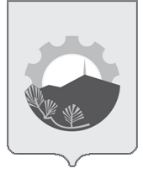 АДМИНИСТРАЦИЯ АРСЕНЬЕВСКОГО ГОРОДСКОГО ОКРУГА П О С Т А Н О В Л Е Н И Е18 мая 2022 г.г. Арсеньев№281-па